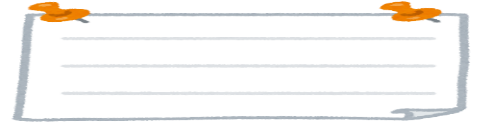 第１学年第２学年第３学年第４学年第５学年第６学年国語じどう車くらべ、じどう車ずかんをつくろう、かたかなをかこう、ともだちのことしらせよう、むかしばなしをよもう、おかゆのおなべそうだんにのってください秋がいっぱい　　馬のおもちゃの作り方おもちゃの作り方をせつめいしようかたかなで書くことば　かん字のひろば　すがたをかえる大豆ことわざ・故事成語　漢字の意味短歌を楽しもう　世界にほこる和紙　伝統工芸のよさを伝えよう慣用句　短歌・俳句に親しもう（二）漢字の広場⑤大造じいさんとガン古典芸能の世界ー語りで伝えるカンジー博士の暗号解読古典の世界(二)固有種が教えてくれること「鳥獣戯画を読む」日本文化を発信しよう古典芸能の世界漢字の広場社会わたしたちのくらしと工場安全な暮らしを守る①火事を防ぐ東京都の伝統や文化東京都の特色ある地域の様子未来をつくり出す工業生産全国統一への動き幕府の政治と人々の暮らし新しい文化と学問算数ひきざんかけ算（１） 九九ビンゴ　かけ算（２）　　小数　重さのたんいとはかり方垂直・平行と四角形平均　単位量当たりの大きさ比例と反比例並び方と組み合わせ方理科太陽の光　電気の通り道わたしたちの体と運動季節と生物[５]秋　ものの温度と体積流れる水のはたらきと土地の変化もののとけ方月と太陽土地のつくりと変化生活・総合あきのおもちゃをつくろう、いっしょにあそぼう、じぶんのいちにちをみつめようみんなでつかう町のしせつもう一どまちたんけんにいこう新宿のじまんを見つけよう一人一人とつながり隊日本の主食を守ろう私たちの未来を創るプロジェクト音楽ようすをおもいうかべようリズムを重ねて楽しもうせんりつのとくちょうを感じとろうせんりつのとくちょうを感じとろういろいろな音色を感じとろう旋律の特徴を生かして表現しよう図画工作やぶいたかたちから、ひらひらゆれてふしぎなたまごキッピーと木のお家まぼろしの花まだ見ぬ世界へ　糸のこの学習アートチェアわたしの大切な風景家庭食べて元気に生活を豊かにソーイング体育走・跳の運動遊び（持久走）ボール投げゲーム走・跳の運動遊び（持久走・小型ハードル走）跳び箱遊び　ボール投げゲーム体つくり運動（持久走・長なわ）走・跳の運動（小型ハードル走）器械運動（跳び箱運動）体つくり運動（持久走・長なわ）ゴール型ゲーム（サッカー）器械運動（跳び箱運動）体つくり運動（持久走・長なわ）陸上運動（ハードル走）ゴール型ゲーム（サッカー）器械運動（跳び箱運動）体つくり運動（持久走・長なわ）ゴール型ゲーム（サッカー）器械運動（跳び箱運動）保健：病気の予防外国語活動Unit ６ ALPHABET Unit ６ AlphabetUnit 6 What would you like?Unit６　Let’s think about our food.Unit7　My Best Memory.道徳わたしがおねえさんよ　にんじんばたけで　おふろばそうじ　二わのことり感謝　　家族愛・家庭生活の充実　親切・思いやり　　希望と勇気・努力と強い意志　家族愛、家庭生活の充実　親切・思いやり正直・誠実　勤労・公共の精神よりよい学校生活・集団生活の充実生命の尊さ　伝統と文化の尊重・国や郷土を愛する態度　正直・誠実規則の尊重　希望と勇気・努力と強い意志勤労・公共の精神　節度・節制国際理解・国際親善　生命の尊さ規則の尊重　感動、畏敬の念連絡◆どんぐりの持ち帰りについて◆戸山公園で見つけたどんぐりを一度持ち帰らせます。お手数をお掛けしますが、どんぐりから虫が出るのを防ぐため、一度冷凍庫で冷凍をするか、熱湯で煮沸消毒をしてください。引き続き、公園等でどんぐりを見つけた際は拾っていただき、冷凍または、熱湯での煮沸消毒が終わり次第持たせてください。◆秋のおもちゃ作りについて◆秋さがしで見つけた素材を使って、秋のおもちゃ作りをします。詳細につきましては、以前配布したプリントをご覧ください。でお知らせします。◆算数「かたちあそび」の学習◆1１月下旬より「かたちあそび」の学習に入ります。空き箱を使用しますので、各ご家庭で３～５個程度ご用意ください。持ってくる時期に関しましては改めて連絡板にてお知らせします。◆読書の秋です◆10月23日（月）～11月10日（金）は読書旬間です。朝読書や授業の合間に、いつでも本が読めるよう、ご準備ください。学校図書館の本でもお家にある本でも構いません。（漫画、雑誌、図鑑を除く。）◆鍵盤ハーモニカの持ち帰りについて◆音楽会に向けての練習のため、鍵盤ハーモニカを持ち帰ることがあります。翌日には必ず学校に持ってくるようにしてください。◆音楽会の衣装について◆音楽会で２年生は、上（襟付きシャツまたはブラウス。ポロシャツでも可）下（紺又は黒系のスカート又はズボン）で揃えたいと考えています。シャツの襟元に安全ピンでリボンを付けます。（学校で準備します）ご準備をお願いいたします。◆まちたんけんについて◆11月下旬～12月初旬に生活科の学習で町探検に出かけます。今回は、グループごとに異なるお店に行き、仕事についてお店の方に直接お話を伺います。詳しい日時が決まりましたら、別紙にてお知らせいたします。引率のお手伝いをお願いする場合もあります。◆国語「馬のおもちゃのつくり方」◆授業で、空き箱を使います。下巻の教科書P42を参照し、箱を１つご準備ください。（再掲）◆購入教材と教材費について◆理科の実験用キット￥550と、書初め用紙（手本１・用紙 上質中判９）￥220を購入いたします。また、教材費として￥2,000を集金いたします。引き落とし日は、11月６日（月）となります。６日に振替できなかった場合は、20日（月）が再振替日となります。◆書き初め用具の販売について◆　書き初め用具購入用の封筒を配布いたしました。購入を希望される方のみ、代金を封筒に入れて、担任までお渡しください。また、サンプルを３年教室前ワークスペースに置いていますので、ご希望の方はご来校の上ご覧ください。◆楽器の持ち帰りについて◆音楽会の個人練習のため、リコーダーや鍵盤ハーモニカを持ち帰ることがありますが、その際は、翌日必ず学校に持ってくるようにしてください。◆11/15（水）の下校時刻について◆2組のみ区の研究授業があるため、5時間授業後の下校となります。◆教材費について◆教材費（社会科見学、染物体験、書き初め）として￥3,000を集金いたします。引き落とし日は、11月６日（月）となります。６日に振替できなかった場合は、20日（月）が再振替日となります。ご用意のほどよろしくお願いいたします。◆三角定規について◆算数で「垂直・平行と四角形」の学習が始まりました。三角定規を使用するため、ご準備をお願いいたします。また、宿題や家庭等での学習のために持ち帰った際には、翌日、忘れないようお声掛けいただきますよう、よろしくお願いいたします。◆社会科見学の日程について◆11月24日（金）に社会科見学へ行きます。行き先は浅草、若洲公園、中央防波堤です。学校を８時45分に出発し、16時20分ごろ学校到着予定となります。普段より帰りが遅くなりますのでご承知おきください。また、当日はお弁当の準備をよろしくお願いいたします。◆音楽会の衣装について◆音楽会で4年生の衣装を揃えます。頭にバンダナを巻き、上着は黒、ズボンやスカートは自由とします。バンダナの色や柄は自由です。ご準備お願いいたします。◆授業時間について◆11月１日（水）は、５年１組は４時間授業です。５年２組は校内研究授業のため5時間目まで学習をした後の下校となります。ご了承ください。◆社会科見学　延期◆11月13日（月）に予定していた、社会科見学は、見学先の都合で3学期に延期になりました。13日は給食があるので、弁当はいりません。見学の日時は決まり次第お伝えします。よろしくお願いします。◆音楽会の衣装について◆音楽会では、上（襟付き白シャツまたは白ブラウス。白ポロシャツでも可）下（紺又は黒系のスカート又はズボン）で揃えたいと考えています。卒業式に参列する際も着用しますのでご用意をお願いします。◆授業用ノートについて◆ノートのページが少なくなりましたら、同じ形式の新しいノートをご準備ください。【国語】縦罫15行【社会・算数・理科・家庭学習用】　  　１ｃｍ方眼５ｍｍリーダー入り【漢字】15マス×10行◆音楽会の衣装について◆音楽会では、衣装を、上（襟付き白シャツ、白ブラウス、ポロシャツ）、下（紺または黒系のスカート、またはズボン）で揃えたいと考えています。ご準備のほど、よろしくお願いいたします。◆１１月教材費引き落とし◆　11月の教材費の引き落としはありません。図工の材料費、書き初めの手本と用紙代等につきましては、移動教室等の残金より引き落とします。◆卒業アルバムの写真撮影◆卒業アルバムの写真撮影が始まります。11月１０日（金）に、学年・クラスの集合写真と個人、クラブ写真、 11月１７日（金）に、委員会写真を撮影します。集合写真については、撮り直しや合成ができませんので、当日欠席や遅刻をしてしまうと、写っていないものが掲載されることになりますので、ご注意ください。当日の服装は普段のもので構いませんが、身だしなみを整えるようお声掛けください。